“Барыбыз да белә: куркынычсызлык һәркемгә мөһим”мәктәпкә әзерлек төркемендә куркынычсызлык кагыйдәләрен өйрәнү буенча  уен- викторина.П/э: - Балаларның урамда, төркемдә, өйдә, юлда куркынычсызлык  кагыйдәләре, юл билегләре һәм кагыйдәләре турында белемнәрен ныгыту;- игътибарын, пространствода ориентлаша белүләрен, логик фикер йөртүләрен үстерү;-җөмлә төзегәндә сөйләмнең сәнгатьлелеген үстерү эшен дәвам итү;-алган белемнәрен эстафеталы һәм ярыш элементы кергән   уеннарда, көндәлек тормышта куллана белүләрен үстерү эшен дәвам итү;-урамда, төркемдә, өйдә нәрсә эшләргә ярый ,нәрсә эшләргә ярамаганлыгы турында күзаллауларын формалаштыру һәм җаваплылык тәрбияләү.Уен-викторина барышы-Хәерле иртә,күзләр! (күз кабагын сыпыру)-Сез уяндыгызмы? (биноклҗдан карау)-Хәерле иртә колаклар! (колакларны сыпыру)-Сез уяндыгызмы? (колакларга учны кую)-Хәерле иртә куллар! (кулларны сыпыру)-Сез уяндыгызмы? (кул чабу)-Хәерле иртә аяклар! (аякларны сыпыру)-Сез уяндыгызмы? (тыпырдау)-Хәерле иртә кояш!-Мин уяндым!Т: Балалар, мин сезгә бер хәл сөйлисем килә.Минем танышларның Самат исемле 6 яшьлек малайлары бар. Шул Самат әнисен тыңламыйча кайнар үтүк тотып кулын пешергән, урамда әнисеннән чабып китеп башын бәргән һәм аягын авырттырганТ:Менә шушындый күңелсез хәлләрне булдырмас өчен, әйдәгез куркынычсызлык кагыйдәләрен искә төшерик  һәм  “Барыбыз да белә: куркынычсызлык  һәркемгә мөһим”  дигән викторина уздырыйк. Хәзер сез ике командага бүленерсез.Т: Мин сезне жюри әгъзалары белән таныштырып китәм...Алар  кызыл һәм сары фишкалар белән сезнең белемнәргә бәя бирерләр. Кагыйдә буенча уйнарга кирәклеген онытмагыз. Аларны истә тотыгыз:1.Сорауларны игътибар белән тыңларга!2.Урыннан кычкырмаска, бүлдермәскә!3.Җавап бирергә әзер булсагыз, кул күтәреп , тулы җавап бирергә!Т: Балалар сез әзерме? Мин сезгә сораулар бирәм,сез дөрес вариантны уйлап җавап бирергә тиеш буласыз.Командалар чиратлап җавап бирәчәкләр.1 нче бирем1  Урам буйлап хәрәкәт итүче кеше (җәяүле, пассаҗир)2  Юлда җәяүлеләр өчен ак, кара полосага буялган урын (зебра, тигр, юслбарыс)1  Җәяүлеләр юлны кайсы урыннан чыгалар (тротуар, юл крые ,җәяүлеләр өчен чыгу урыны)2  Җәяүлеләр өчен светофорның яшел төсе  нәрсә аңлата (тукта, бар, игътибар)1  Нинди предметлар янгын китереп чыгарырга мөмкин (үтүк.шырпы, стакан)2  Юл буйлап баручы кешеләр (җәяүлеләр, туристлар, пассаҗирлар)1  Поҗар вакытында нинди номер җыяра кирәк (02,01,03)2  Пассаҗирлар йөртүче транспорт туктала торган урын (юл, урам, тукталыш)1  Утны,суны үтүче  батырлар һөнәре (сатучы, пешекче , янгын сүндерүче)2  1 нче ярдәм күрсәтү өчен дарулар кайда саклана? (өстәлдә, балконда, аптечкада)1 Нинди транспортлар махсус төс һәм тавыш сигналы  белән җиһазланган? (автобус, ашыгыч ярдәм, янгын сүндерүчеләр, полиция хезмәткәрләре машиналарында)2  Юл йөрү кагыйдәләрен белергә тиешләр (машина йөртүчеләр, хайваннар, җәяүлеләр)2 нче биремТ: Ә хәзер игътибар! Һәр командага  чиратлап рәсем күрсәтәм, кем  җавапны белә кул күтәреп җавап бирә.-вак әйберләр;-белмәгән кремнар;-газ кабызучы малай;-дарулар белән аптечка;-чит кешеләр белән телефоннан сөйләшү;-розеткага очлы әйбер  тыгу;- шырпы белән уйнаучы бала;Ял минуты “Светофор”Яшел-урында атлауСары- кул чабуКызыл –урында тору3 нче биремТ: -Балалар,урамда  хәреф-хәтәрсез йөрү өчен, юл билгеләрен, юл йөрү кагыйдәләрен яхшы белергә һәм төгәл үтәргә кирәк. Алдагы биремдә һәр командадан 5-әр кеше катнашачак. Юл билгеләрен  икегә арырга.-җәяүлеләр өчен юл билгеләре-машина йөртүлеләр өчен юл  билгеләре4 нче бирем-Ә хәзер сезнең белемнәрегезне эштә сынап карарга вакыт җитте.1-нче эстафета (Диспетчер белән сөйләшү. Бирем капитаннар өчен)-Йөгереп килеп телефоннан янгын сүндерүчеләр номерын җыярга, янгын турында хәбәр итәргә һәм өй адресын әйтергә кирәк.2-нче эстафета (“Яшь янгын сундерүчеләр”)-Хәзер мин сезгә янгын сундерүчеләр ролен башкарырга тәкъдим итәм.(Төтеннән сакланып, иелеп кыршау аша курчакны коткарырга ).-Булдырдыгыз! Жюри нәтиҗә ясаганчы үзебезнең төркемдә, ашаган вакытта, туалет,йокы бүлмәсендә куркыныч кагыйдәләрен искә төшерик. Игътибар белән тулы җаваплар бирәбез.5 нче биремАлдагы биремдә һәр командадан 5-әр кеше катнашачак, транспортларны ике төргә арырга.-пассажир йөртүче транспортлар;-махсус эш транспортлары.Балалар, шуның белән викторына бетте, сезгә ошадымы?Без бүген нәрсә турында сөйләштек? Сүзне җюрига бирәбез.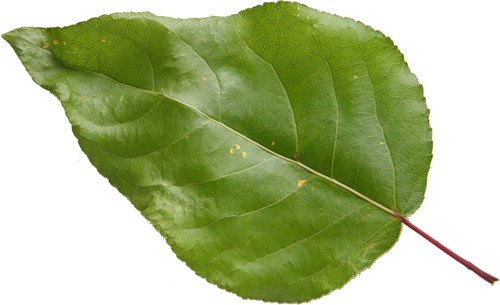 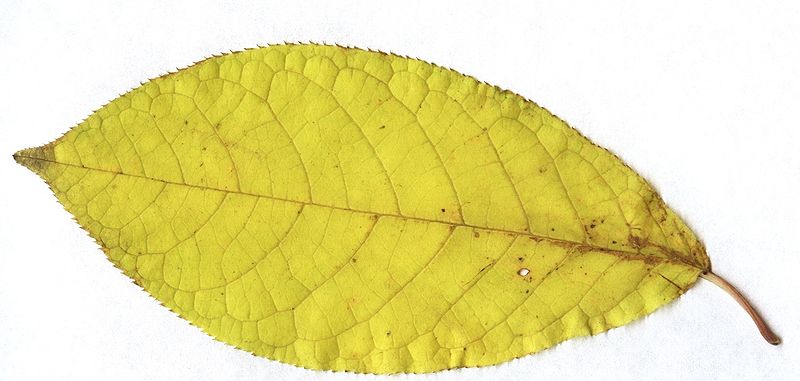 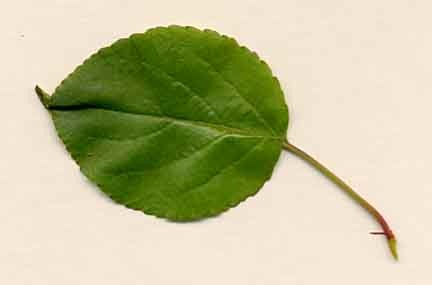 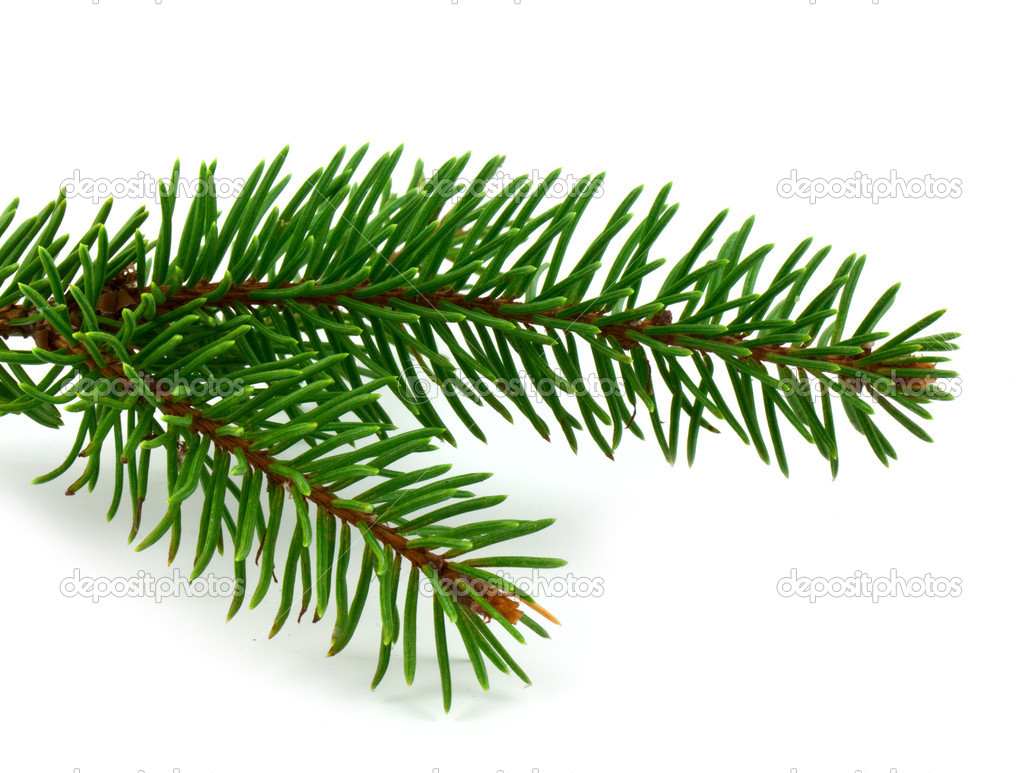 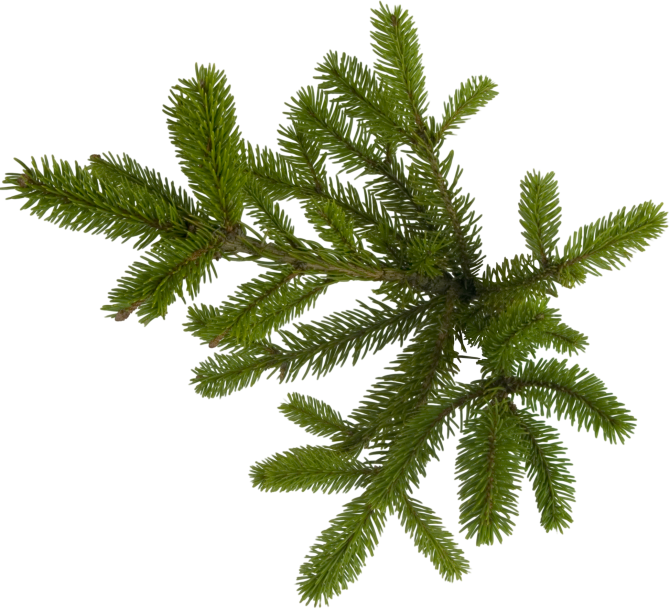 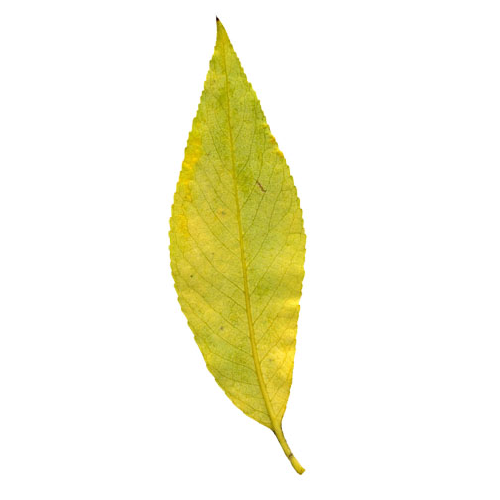 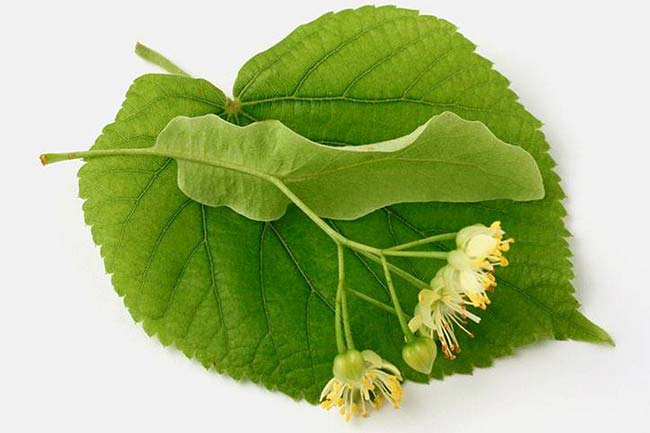 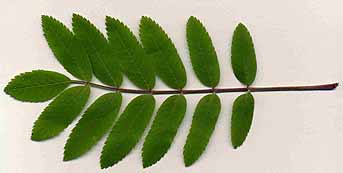 